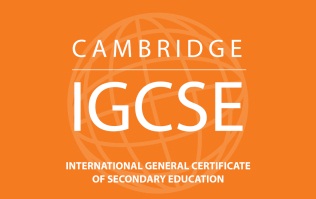 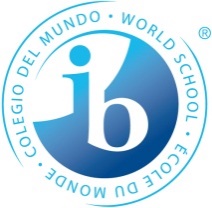 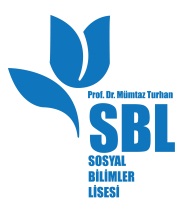 TCBAHÇELİEVLER KAYMAKAMLIĞIİstanbul Prof. Dr. Mümtaz Turhan Sosyal Bilimler Lisesi MüdürlüğüneOkulumuz …. / … Sınıfı ….. No’lu (   ) Paralı Yatılı, (   ) Parasız Yatılı,  (   ) Gündüzlü,            (   ) Evci Öğrencisi ………………………………………………………………’in velîsi olarak;Kayıt esnasında Ortaöğretim Kurumları Yönetmeliğine göre disiplin, sınıf geçme, sınavlar ve okulda uyulması gerekli kurallar hususunda bilgilendirildiğimi, velîsi olduğum öğrencinizi de bilgilendirdiğimi ve gereği için okul idaresine yardımcı olacağımı; Herhangi bir sebeple okulda kalması gerektiğinde önceden izin ve dilekçe ile belgelendireceğimi, izinler, okuldan ayrılma ve okula dönüşlerde Okul İdaresince belirlenen ve örnekleri tarafıma verilen normlarda zamanında gerekli işlemleri yapacağımı;Ziyaretlerimi Okul İdaresi’nin bilgisi dâhilinde ziyarete tahsis edilen mekânlarda yapacağımı; Öğrenci refakat ve ziyaretlerinde tarafımdan, ziyaret ve refakatte bulunabileceğini bildirdiğim yakınlarımı bu hususlarda bilgilendireceğimi;Velîsi Bulunduğum Öğrencinin;Okulunuzdaki öğrenimi esnasında yarı tatiller, bayram tatili dâhil her türlü resmî tatillerde okul idaresinden izin verildiği veya cezai bir nedenle okuldan uzaklaştırıldığı hallerde, ayrıca yazılı bir belgeye gerek kalmadan okuldan ayrılmasını kabul ettiğimi;Okulca ihtiyaçlara ve yönetmelik değişikliklerine bağlı olarak belirlenen kuralların ileride tarafıma bildirilecek olan ve yürürlükteki Milli Eğitim Bakanlığı Yönetmelik hükümlerine uygun davranışlarda bulunması hususlarında Okul İdaresi ile sürekli işbirliği içerisinde bulunacağımı;Tatil süreleri sonunda zamanında okulda bulunmasını sağlayacağımı;Öğretim Yılı sonunda derslerinde başarısızlığı veya herhangi bir nedenle bu okulun belirlediği kurs ve etkinliklere katılması gereken hallerde, kurslar ve sınavlar süresince İstanbul’da yatma, yeme ve ulaşım gibi ihtiyaçlarını gidereceğimi ve sınav tarihlerini yazılı bir tebligat beklemeksizin, kendi imkânlarımla okuldan öğreneceğimi ve bu konuda hiçbir hak talep etmeyeceğimi;Kesin kayıt sonrası adres ve telefonlarımda değişiklik olursa en kısa zaman içinde Okul İdaresi’ne bildireceğimi; Yönetmelik gereği yapılması gereken yatılı taksiti, yemek ücreti vb. ödemelerimi geciktirmeyeceğimi ve ödeme yapamadığımda okuldan gelecek ilk tebligatla öğrencimi yatılıdan hemen alacağımı;Okulda yapabileceği her türlü maddi zararı geciktirmeden, Ortaöğretim Kurumları Yönetmeliği gereğince, karşılayacağımı;Yukarıda açıklanan hususlara uyulmasından doğabilecek sorumluluğu üstlendim.              Kendi isteğimle kabul edip imzaladım.   …./…./2021Velîsinin Adı Soyadı	:…………………………….İmza			: 